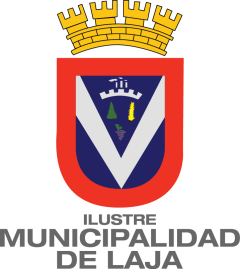 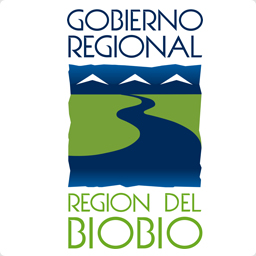 CONVOCATORIA Copa Nacional de Canotaje en Laja La Ilustre Municipalidad de Laja les invita a participar en el campeonato Copa Laja 2018. Subvención FNDR región del Bio Bio Fecha de realización: Sábado 8 de septiembre del 2018. Lugar de realización: Laguna  La Señoraza  - LajaPrograma: se adjuntaParticipantes: Deportistas Pertenecientes a Escuelas deportivas Municipales, Clubes Universitarios, Asociaciones deportivas .u otros.Inscripciones: Cada Escuela, debe enviar su inscripción nominal antes del día Lunes 3 de Septiembre, a los siguientes Correos electrónicos jsandoval@daemlaja.cl     Costo inscripción: sin costo deportista,  un técnico, un chofer y un delegado, debidamente acreditados. Las demás personas integrantes de cada delegación serán de costo de la Asociación respectiva.Traslado de delegaciones: Por cuenta de cada asociación.Servicios: Sábado 8Alimentación: (desayuno) para delegaciones participantes en recinto de competencia: 08:30 a.m.Alimentación: (colación final) para delegaciones participantes en casa de botes a las 14:00 horas.Reunión Técnica y Acreditaciones: Las acreditaciones se deben realizar el día  sábado 8 de Septiembre a las 8:30hrs. durante la Reunión Técnica  que se realizará en la sala de reuniones de la casa de botes.  Cada deportista para poder participar deberá presentar  Cédula de Identidad y/o Certificado de Nacimiento en original. Restricción de participantes: Los deportistas sólo participarán en la modalidad y categoría en la cual se inscriban, salvo para completar embarcaciones de equipo y/o catamarán.  Cada Escuela podrá inscribir a un máximo de cuatro  embarcaciones por prueba. SIN CAMBIARSE O PARTICIPAR POR OTRO EQUIPO. Reglamentación: Conforme a  las normas de esta convocatoria.*Cada Club debe traer un juez calificado                    *Habrá pista con 9 carries. Embarcaciones: Cada asociación debe contar con embarcaciones propias para el evento.  Modalidad: Minikayak o escuela, Kayaks olímpicos single, doble. Canoas single y doble.Categorías: según programa adjunto.Vestimenta: Cada asociación debe presentarse con tenida de competición. Seguridad: Todos los deportistas desde la categoría Pre Infantil hasta los Cadetes deben participar con Chaleco Salvavidas. Todas las embarcaciones deben contar con flotación eficaz.Validez de la prueba: la prueba será válida cuando tenga un mínimo de tres embarcaciones en competencia y dos asociaciones (confirmados en reunión técnica). De no serlo se largara la prueba igual, se entregara las medallas pero no dan puntaje para el medallero final para recibir la copa.Numeración de embarcaciones: Las embarcaciones deben contar con porta   números y con elementos de flotabilidad. Cada asociación debe llevar sus números.. Los jueces de embarque no aceptarán embarcaciones sin porta número y claramente identificado. Premiación: se premiará a los tres primeros lugares de cada prueba. Y premiación por equipos a los 3 primeros lugares.  Aspectos Médicos: los deportistas que tengan antecedentes de problemas médicos (lesiones, crisis de pánico, otros), son los técnicos los encargados de velar por cualquier imprevisto o daño causado por falta de conocimiento previo. Habrá alojamiento solo para las Delegaciones fuera de la 8ª Región, arribo a Internado Viernes 07-09-2018, hay solo 100 cupos que se adjudicaran en la medida de sus inscripciones de participación. Solo alojamiento no cena el día Viernes 07-09-2018. Cada delegación debe aportar con un encargado de disciplina para el Internado quien se hará responsable. (Adjuntar nombre). PROGRAMA Nº HoraCategoríaModalidadDistancia19:30Pre Infantil DamasK1 Escuela1000 mts.29:45Pre Infantil VaronesK1 escuela1000 mts.310:00Infantil varonesK1 escuela 1000 mts.410:15Infantil DamasK1 Olímpico1.000 mts.510:30Infantil damas K1 Escuela1000 mts610:45Infantil VaronesK1 Olímpico1000 mts..711:00Menor DamasK1 Olímpico2000 mts.811:15Menor VaronesK1 Olímpico2000 mts.911:30Menor Varón C1 Olímpica2000 mts1011:45Infantil VaronesK2 Olímpico1000 mts.1112:00Cadetes VaronesK1 Olímpico1000 mts.1212:15Cadete DamasK1 Olímpico1000 mts.1312:30Cadete VaronesC1 Olímpico1000 mts.1412:45Cadete VaronesC2 Olímpico1000 mts.1513:00  Menor varonesK4  1000 mts1613:15Cadete damas K2 Olímpico1000 mts.1713:30Junior damas K1 olímpico 1000 mts1813:45Cadete VaronesK4 1000 mts1914:00Junior varones K1 Olímpico1000 mts2014:15Cadete Damas K4 1000 mts2114:30Todo competidor  K2    C2  K1             C110001000200200 14:45   Carrera de Bote Dragón              Exhibición15:00Almuerzo   15:15 Premiación 